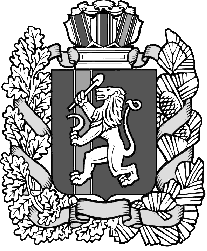 Администрация Шеломковского сельсоветаДзержинского района Красноярского краяПОСТАНОВЛЕНИЕ00.00.2021                                    с.Шеломки                                         №00- пО внесении изменений в постановление администрации Шеломковского сельсовета от 18.12.2017 №57-п «Об утверждении Положения о комиссии по соблюдению требований к служебному поведению лиц, замещающих муниципальные должности в администрации Шеломковского сельсовета Дзержинского района Красноярского края, и урегулированию конфликта интересов»На основании Заключения по результатам юридической экспертизы муниципального нормативного правового акта, в целях реализации положений федерального законодательства о противодействии коррупции ПОСТАНОВЛЯЮ:1. Внести в постановление администрации Шеломковского сельсовета от 18.12.2017 №57-п «Об утверждении Положения о комиссии по соблюдению требований к служебному поведению лиц, замещающих муниципальные должности в администрации Шеломковского сельсовета Дзержинского района Красноярского края, и урегулированию конфликта интересов» следующие изменения:1.1Пункт 1 статьи 3 Положения изложить в следующей редакции:«1. Основанием для проведения заседания комиссии является:- представление Главой муниципального образования материалов проверки, свидетельствующих:2. Постановление вступает в силу после его официального опубликования (обнародования) в печатном издании Шеломковского сельсовета «Информационный вестник».3. Контроль за исполнением настоящего постановления возлагается на специалиста 1-й категории по земельным вопросам администрации сельсовета.Глава Шеломковского сельсовета                            С.В.Шестопалов